CURRICULUM VITAE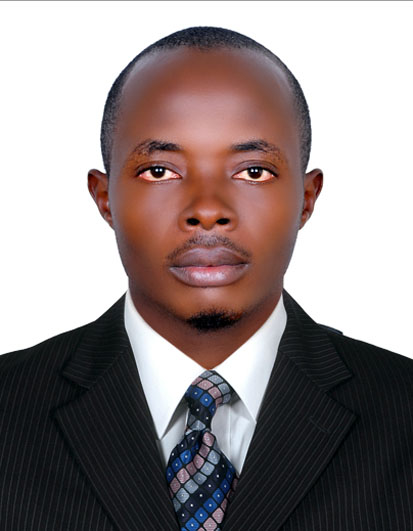 Aletanu Aletanu.215216@2freemail.com  MISSION  STATEMENT :I  am  ambitious and  experienced  young  Cameroonian  with  lots  of  knowledge  and  proven  track  records  in  the  Hospitality  Industry. I am  looking  for  placement  in  a big  company  like  yours  where  I  can  increase  my  knowledge  in  the  Hospitality Industry  and  at  the  same  time  help  the  company  achieves  its  goals  and  objective.WORK EXPERIENCE:November  2012  till  March  2014Fini  Hotel   Apartment,Limbe,S.W  regionWaiter  /  Food   and  Beverage  server.Responsibilities:Welcoming  guests  and  directing  them  to  their  respective  reserves.Availing  menu  to  clients  and  taking  orders.Maintain  and  take  all  orders, and  forwarding  them  to  the  chef.Serving  clients  with  reguested  choiceForwarding  bills  while  establishing  excellent  communication  with  customers  on  bill/payment  issues.Clearing tables and   setting after service, thereby  maintaining  area  cleanliness.Assisting  on  food  and  drinks  preparations  and  in  other  departments  as instructed.Obeys  and  maintain  cordial  relationship  with  my  boss  and  other  colleagues  at  the  jobsite.November 2010-september2012Chariot  Hotel  Yoke  Muyuka,S.W  RegionWaiter / Food  and  Beverage  serverResponsibilities:Sock service areas with supplies such as coffee, food, tableware, linens etc.Garnish and decorate dishes in preparation for serving.Fill salt, pepper,sugar,cream, condiment, and napkin containers.Escort costumers to their tables.Collect payment and provide customer’s service to clients.Explain how various menus are prepared, describing ingredients and cooking methods.Assisting on food and drinks preparations and in other departments as instructed.Obeys and maintains cordial relationship with my boss and other colleagues at the jobsite.MAIN AREAS OF STRENGTHSPhysically strong, able to stand for long hours without any signs of fatigue.Participates in general updates regarding the hospitality industry.Neat, tidy and has good appearance, with and orientation in customer service.Tactful, courteous and possess a good mastery of communication technique.Perfect team player.Keen to learn, develop and maintain up to date knowledge.Achieve or exceed sales goals established by managementEDUCATIONAL QUALIFICATONJune 2003-June 2008, GCE Ordinary LevelJune 2008-June 2010, GCE Advanced LevelLANGUAGE PROFICENCYI can perfectly speak, write and understand English and French language.PERSONAL DATENationality:     CameroonianDate of Birth:   28th February 1988Gender:              MaleVisa Status:        Tourist VisaMarital Status:    SingleI pledge that the information provided in this CV are correct and accurate to the best of my knowledge.NB: Reference provided upon request